Para qualquer informação por favor contacte o escritório da nossa paróquia: 732- 254-1800 linha 15 em Português.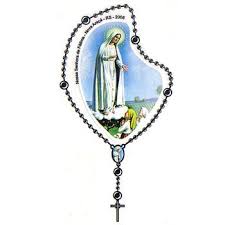 A secretaria Humbelina estará no escritório da paróquia para atender em Português, nas segundas-feiras, quartas-feiras, e sextas-feiras das 9:00AM-3:00PM. Atendimento pastoral em português: As visitas nas casas dos doentes e idosos devem ser marcadas com um dos Ministros Extraordinários da Eucaristia ou com o Padre. No caso de urgência ligue directamente para o Padre Pedro Gruzdz– 732-599-5525.----------------------------------------------------------------------------------VIA-SACRAO tempo de Quaresma é momento oportuno de reflectir sobre a minha vida à luz do sofrimento e paixão de Jesus Cristo. Por isso, convidamos a todos para participar nas celebrações da Via- Sacra nas sextas-feiras da Quaresma às 8:00PM. Nas meditações das estações nos ajudam os pensamentos e oração de São Clemente Hofbauer,CSsR um santo redentorista. Responsáveis pela liturgia durante a Quaresma:No tempo da Quaresma cada semana haverá um grupo responsável pela condução da liturgia.13 de Março- Irmandade NªSª de Fátima 20 de Março -Renovação Carismática27 de Março -Catequese 03 de Abril (Sexta-Feira da Paixão)-Grupo dos Jovens NOVA PAGINA DA PAROQUIA NA INTERNETVisite a nossa pagina no internet para se informar sobre eventos, sacramentos, ministerios,etc. da nossa paroquia: www.corpuschristisouthriver.org  Agora tambem oferecemos um modo diferente de fazer suas ofertas do dizimo atraves desta pagina do internet oferecido por uma empresa chamada Online Giving. Embora a pagina ainda esteja sendo actualizada encrontrarao algumas informaçoes uteis.  ----------------------------------------------------------------------------------JANTAR DANÇANTE DE Sº PATRICIO (ST. PATRICK)Havera’ um jantar dançante no dia 15 de Março, 2015 das 6:00PM as 10:30 PM  $20.00 por pessoa de mais de 18 anos de idade, ou reserve uma mesa de 6 pessoas por $100.00. --------------------------------------------------------------------------JANTAR DANÇANTE ANUAL DE DIA DE RAMOS O nosso Jantar Dançante de dia de Ramos sera no dia 29 de Março no salao da escola que era de Corpus Christi devido ao Clube Portugues nao estar disponivel para esse dia. Comecera’ logo apos a Missa das 11:30 AM. Teremos mais informaçoes no proximo boletim.--------------------------------------------------------------------Nossa Despensa de Tempo, Talento, & TesouroFim- de- Semana de 28 22 de Fevereiro e 01 de Março Colecta: $7,902.00Contribuições pelo correio e ofertas- $2,437.00Total: $10,339.00----------------------------------------------------------------------No fim de semana de 21 & 22 de Março havera’ uma segunda colecta para ajuda nas despesas de limpeza da neve.INTENÇÕES DAS MISSASSábado 07 de Março- João Grego (8ºAno de falecido)Domingo 08 de Março- Jorsino Zarco-1ºAniversario/esposa e filhasQuarta-feira 11 de Março- Maria Celeste de Jesus/ LucindaSábado 14 de Março- Maria da Cruz Gonçalves/ filhasDomingo 15 de Março- Paulo M. Martins PISTAS DE REFLEXÃO 1) No relato evangélico temos um testemunho da autoridade de Jesus em matéria religiosa. Sabíamos por Marcos (1, 22-28) da autoridade de Jesus para interpretar a Lei e instituir novos mandatos. Agora ele declara a dignidade do templo como impossível de compaginar com o comércio de compra e venda, feito dentro do recinto sacro. Será que isto não se repete hoje em dia em certos lugares que chamamos de peregrinação?2) A venda de cargos, relíquias ou indulgências, que podemos chamar de simonia foi, em outros tempos, escusa para uma divisão dentro da Igreja. Temos aprendido alguma coisa quando em programas modernos de TV vemos objetos e peregrinações oferecidos como desejáveis a preços aparentemente de rebaixa comercial?3) O templo material de Jerusalém é substituído pelo corpo [ou seja, a humanidade] de Jesus ressuscitado. Ele está presente na Eucaristia. Essa presença é a que consagra o templo material e purifica toda ação humana, por menos digna que esta apareça nas figuras do sacerdote e dos ministros que a servem e distribuem.4) Nós somos templos do Espírito Santo segundo S Paulo (1 Cor 6, 19). De vez em quando convém deixar Jesus entrar neles para limpar os mesmos, que o mundo moderno tem maculado. O lucro, o hedonismo, o bem-estar são a nova Tríade Capitolina, que domina a política e a sociedade e que subjuga também a vida familiar e particular.5) O templo era considerado tão sagrado que uma palavra contra ele era considerada como ofensa grave, espécie de blasfêmia, castigada até com a morte. Assim a ação de Jesus foi entendida como uma provocação, segundo vemos no julgamento. Pois colocaram na boca de Jesus: Posso destruir este templo e reedificá-lo em três dias (Mt 36, 51). Esta era uma das acusações principais e pela discrepância entre as testemunhas, parece que o tempo em que foi dito por Jesus era tão antigo, como relata João, ao início da vida pública de Jesus. Ele não foi julgado, mas criticado na época e, só depois de alguns anos, a frase, deturpada, veio à tona.6) A ciência infusa de Jesus é como um referendum do que todos nós sabemos: não se pode confiar nas palavras de um homem. Até a Escritura afirma: maldito o homem que confia unicamente no homem (Jr 17, 5). Por isso, a mentira é talvez a chave principal para distinguir o autêntico do hipócrita,   o verdadeiro do falso homem. Jesus mesmo usou esta norma quando disse de Natanael: Eis um verdadeiro israelita em que não há dolo [mentira] (Jo 1, 47).